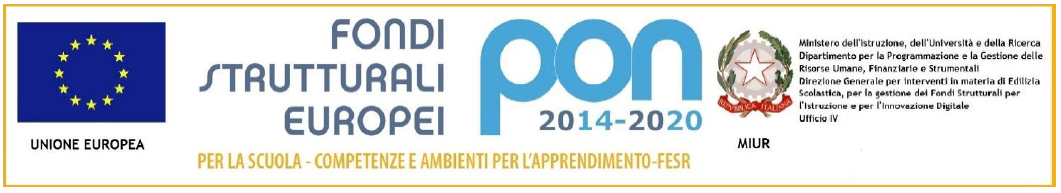 Ai COMPONENTI del SEGGIOOggetto: ELEZIONI DEI RAPPRESENTANTI DEI GENITORISCUOLA INFANZIA E PRIMARIA: CONSIGLI DI INTERCLASSE/INTERSEZIONI.In occasione del rinnovo dei Consigli d'Interclasse e d’Intersezione, si forniscono alcune informazioni di massima che potranno orientare ed agevolare le operazioni di voto e Io scrutinio delle schede.COMPOSIZIONE E COMPITI DEI CONSIGLI DI INTERCLASSE/INTERSEZIONEIl Consiglio di Interclasse/Intersezione è composto:dai docenti dei gruppi di classi parallele o dello stesso ciclo o dello stesso plesso (per la scuola Primaria) da tutti i docenti del plesso (per le scuole dell'Infanzia)Fanno parte altresì del Consiglio di Interclasse/Intersezione per ciascuna delle classi/sezioni interessate, un rappresentante eletto dai Genitori.I Consigli sono presieduti dal Dirigente Scolastico oppure da un docente, membro del Consiglio, appositamente delegato.I Consigli si riuniscono in ore non coincidenti con I’orario delle lezioni col compito di agevolare ed estendere i rapporti tra Docenti e Genitori e di formulare al collegio dei docenti proposte in ordine a:1)	azione educativa e didattica2)	iniziative di sperimentazione.Le competenze relative alla realizzazione del coordinamento didattico e dei rapporti interdisciplinari spettano al Consiglio di Interclasse/Intersezione con la sola presenza dei docenti.SCUOLA SECONDARIA DI PRIMO GRADO: CONSIGLI DI CLASSEIn occasione del rinnovo dei Consigli di classe, si forniscono alcune informazioni di massima che potranno orientare ed agevolare le operazioni di voto e Io scrutinio delle schede.COMPOSIZIONE E COMPITI DEI CONSIGLI DI CLASSEIl Consiglio di Classe è composto:dai Docenti del Consiglio di Classeda nr. Massimo di 4 Rappresentanti dei Genitori elettiI Consigli sono presieduti dal Dirigente Scolastico oppure da un docente, membro del Consiglio, appositamente delegato.I Consigli si riuniscono in ore non coincidenti con l’orario delle lezioni col compito di agevolare ed estendere i rapporti tra Docenti e Genitori e di formulare al collegio dei docenti proposte in ordine a:-	Formulare al Collegio Docenti proposte in ordine all’azione educativa e didattica e/o iniziative di sperimentazione.-	Agevolare ed estendere i rapporti tra docenti e alunni.In particolare i Consigli devono essere impegnati a valutare la scelta dei Iibri di testo e dei sussidi didattici e ad indicare le attività parascolastiche, extrascolastiche che la classe intende svolgere, inclusi i viaggi di istruzione e le visite guidate.Le competenze relative alla valutazione, realizzazione del coordinamento didattico e dei rapporti interdisciplinari spettano al Consiglio di Classe con la sola presenza dei docenti.PER TUTTI GLI ORDINI DI SCUOLA - MODALITA' DELLE VOTAZIONIA)	I genitori possono esprimere due preferenze, indicandole con nome e cognome della persona che si intende eleggere. Non esistono liste: tutti i genitori degli alunni (entrambi i genitori) sono elettori attivi e passivi.B)	Il voto è segreto.C)	Hanno diritto al voto le persone che figurano negli appositi elenchi della classe. CHI HA PIU' FIGLI IN CLASSI DIVERSE, VOTA IN CIASCUNA CLASSE E POSSONO ESPRIMERE FINO A DUE PREFERENZE.D)	Ai seggi verranno forniti gli elenchi dei genitori e il modello del verbale.E)	Per le operazioni di scrutinio si dovranno seguire attentamente le istruzioni presenti nel verbale, prestando particolare cura nella interpretazione della volontà degli elettori. Potrà infatti verificarsi che alcuni voti non siano chiaramente espressi con il cognome e nome dei candidati da eleggere.F)	AI termine dei Iavori, il verbale  con l’esito della votazione dovrà essere consegnato in Direzione.G) 	Il verbale dovrà essere firmato da almeno uno dei componenti del seggio o tramite firma digitale o autografa (entro il giorno successivo).    			     						 Il Dirigente Scolastico                                                                                                                   	   Prof. ssa Maria Giuseppa Bizzarro  Il documento è firmato digitalmente ai sensi del   D. Lgs 82/2005 s.m.i. e norme collegate e sostituisce il documento  Cartaceo e la firma autografa.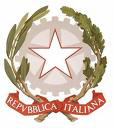 ISTITUTO COMPRENSIVO “F.LLI CERVI”Sede legale e direzione Via Monte Generoso,520812 LIMBIATE (MB) - Tel. 0299097421- 029960677 C.F. 91132080150   COD.MIN. MBIC8GA00D  cod. univoco  UF5AEKMBIC8GA00A@istruzione.it    -   MBIC8GA00A@pec.istruzione.it  - sito: www.iccervilimbiate.gov.it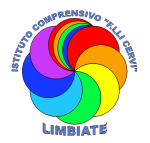 